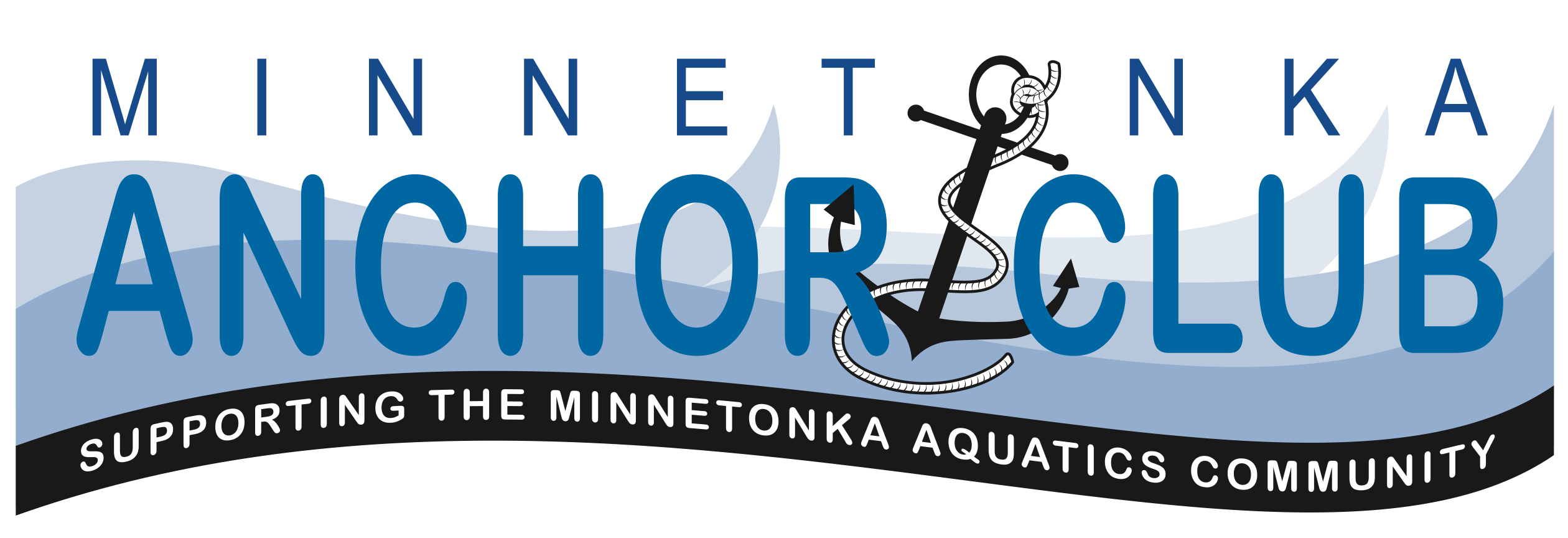 Oct 12, 2014Meeting AgendaFriends and families of Minnetonka Aquatics Community Aquatics Director ReportSwim-a-thon 2015 plans (Kelli Binder)Current PrioritiesSupport NeedsCommunity Q&AOfficial BusinessCall to orderApproval of minutes from July 13, 2014 meetingTreasurer’s ReportCommittee reports and open itemsNew businessNext meeting & Adjourn